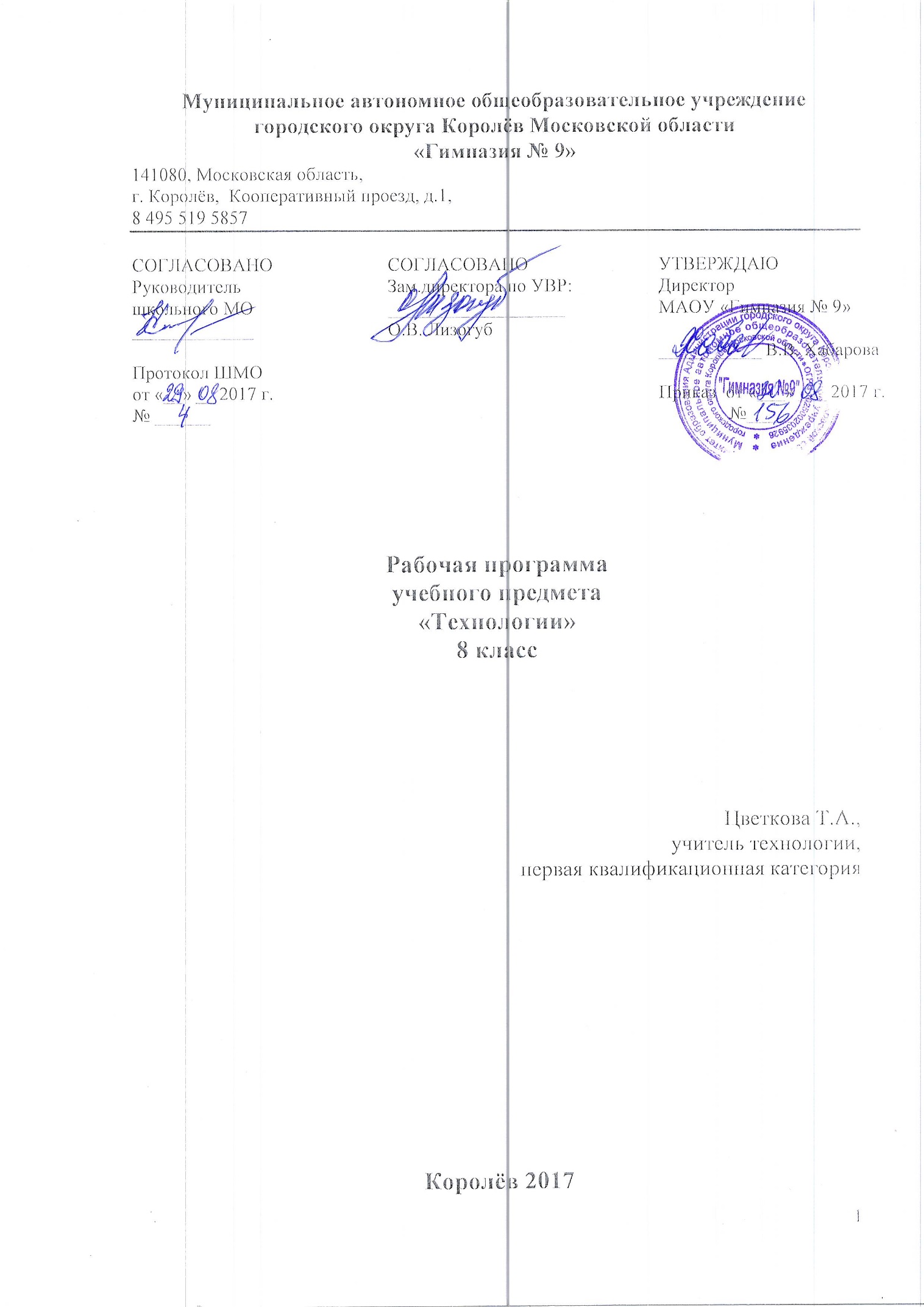 Пояснительная запискаРабочая программа учебного предмета «Технология» составлена в соответствии с требованиями Федерального государственного образовательного стандарта основного общего образования (приказ Министерства образования и науки РФ от 17.12.2010 г. № 1897), с учётом Примерной основной образовательной программы ООО, одобренной решением федерального учебно-методического объединения по общему образованию (протокол от 8 апреля 2015 г. № 1/15), является частью Основной образовательной программы основного общего образования МАОУ «Гимназия №9» городского округа Королёв Московской области.Рабочая программа по технологии ориентирована на учащихся 8-ых классов. Уровень изучения предмета - базовый. Тематическое планирование рассчитано на 1 учебный час в неделю, что составляет 35 учебных часов в год (за счет вариативной части учебного плана и внеурочной деятельности).В системе предметов общеобразовательной школы курс технологии представлен в предметной области «Технология». Назначение предмета «Технология» в основной школе состоит в том, чтобы обеспечить формирование и развитие коммуникативной, социально-трудовой, информационной и учебно-познавательной компетенций.	Обучение школьников технологии строится на основе освоения конкретных процессов  преобразования и использования материалов, энергии, информации, объектов природной и социальной среды.	Данная программа является комбинированной, в ней сочетаются два основных направления технологии: «Индустриальные технологии» и «Технологии ведения дома», в рамках которых изучается учебный предмет. 	Данная программа, исходя из условий образовательного учреждения, разработана для смешанных классов. 	Содержание программы предусматривает освоение материала по следующим сквозным образовательным линиям:культура, экономика и эстетика труда;получение, обработка, хранение и использование технической и технологической информации;основы черчения, графики и дизайна;элементы домашней и прикладной экономики, предпринимательства;знакомство с миром профессий, выбор обучающимися  жизненных, профессиональных планов;влияние технологических процессов на окружающую среду и здоровье человека;творческая, проектно-исследовательская деятельность;технологическая культура производства;история, перспективы и социальные последствия развития техники и технологии;распространенные технологии современного производства.Изучение технологии в основной школе направлено на достижение следующих целей:■ формирование представлений о составляющих техносферы, современном производстве и распространённых в нём технологиях;■ освоение технологического подхода как универсального алгоритма преобразующей и созидательной деятельности;■ формирование представлений о технологической культуре производства, развитие культуры труда подрастающего поколения на основе включения обучающихся в разнообразные виды технологической деятельности по созданию личностно или общественно значимых продуктов труда;■ овладение необходимыми в повседневной жизни базовыми (безопасными) приёмами ручного и механизированного труда с использованием распространённых инструментов, механизмов и машин, способами управления отдельными видами бытовой техники;■ овладение общетрудовыми и специальными умениями, необходимыми для проектирования и создания продуктов труда, ведения домашнего хозяйства;■ развитие у обучающихся познавательных интересов, технического мышления, пространственного воображения, интеллектуальных, творческих, коммуникативных и организаторских способностей;■ формирование у обучающихся опыта самостоятельной проектно-исследовательской деятельности;■ воспитание трудолюбия, бережливости, аккуратности, целеустремлённости, предприимчивости, ответственности за результаты своей деятельности, уважительного отношения к людям различных профессий и результатам их труда; воспитание гражданских и патриотических качеств личности;■ профессиональное самоопределение школьников в условиях рынка труда, формирование гуманистически и прагматически ориентированного мировоззрения, социально обоснованных ценностных ориентаций.Для достижения поставленных целей в 8 классе необходимо решение следующих задач:освоение технологических знаний, основ культуры созидательного труда, представлений о технологической культуре на основе включения учащихся в разнообразные виды трудовой деятельности по созданию личностно или общественно значимых изделий;освоение компетенций (учебно-познавательной, коммуникативной, рефлексивной, личностного саморазвития, информационно-технологической, ценностно-смысловой, проектно-исследовательской);проведение традиционных и комбинированных уроков, проведение лабораторных, практических занятий, обобщающих уроков, конкурсов, викторин;выполнение и оформление графических работ;выполнение проектных работ с использованием ИКТ;выполнение ручных работ и работ с использованием инструментов, приспособлений и бытовой техники;изготовление объектов труда в соответствии с содержанием образования в 8 классе;ознакомление с профессиями повара, кулинара, конструктора одежды, швеи, дизайнера и их местом на рынке труда;приобретение знаний о взаимодействии природы, общества и человека, об экологических проблемах и способах их разрешения, о негативных последствиях влияния трудовой деятельности человека, элементах машиноведения, культуры дома, технологии обработки ткани и пищевых продуктов, художественной обработке материалов, об информационных технологиях;воспитание трудолюбия, бережливости, аккуратности, целеустремленности, предприимчивости, ответственности за результаты своей деятельности, уважительного отношения к людям различных профессий и результатам их труда;овладение способами деятельностей: умение действовать автономно: защищать свои права, интересы, проявлять ответственность, планировать и организовывать личностные планы, самостоятельно приобретать знания, используя различные источники; способность работать с разными видами информации: диаграммами, символами, текстами, таблицами, графиками и т. д., критически осмысливать, полученные сведения, применять их для расширения своих знаний; умение работать в группе: устанавливать хорошие взаимоотношения, разрешать конфликты и т. д..Для обучения технологии в МАОУ «Гимназия №9» выбрана содержательная линия учебников «Технология» для 8-х классов, которые подготовлены авторским коллективом (А.Т. Тищенко, Н.В. Синица, В.Д. Симоненко). Главные особенности учебно-методического комплекта (УМК) по технологии состоят в том, что они обеспечивают преемственность курсов технологии в начальной школе и в последующих классах основной и средней школы, а также в полной мере реализуют принципы деятельностного подхода, что полностью соответствует миссии и целям гимназии и образовательным запросам обучающихся.Для выполнения всех видов обучающих работ по технологии в 8-х классах в УМК имеются учебник, учебные пособия:Технология: 8 класс: учебник для учащихся общеобразовательных учреждений / Симоненко В.Д., Электов А.А., Гончаров Б.А., Очинин О.П., .Елисеева Е.В., Богатырев А.Н.– М.: Вентана-Граф, 2016.Система контролирующих материалов, позволяющих оценить уровень и качество знаний, умений, навыков обучающихся на входном, текущем и итоговом этапах изучения предмета включает в себя сборники текстовых заданий: тетрадь для практических работ.Нижеуказанные пособия позволяют организовать методическое обеспечение учебного предмета «Технология» 8-х классах:Синица Н.В. Технология. Технология ведения дома: 8 класс: методическое пособие/ Н.В. Синица.- М.: Вентана - Граф, 2014Основные формы контроля: диктанты терминологические; тесты: интерактивные, обучающие, тематические; лабораторно-практические работы; практические работы; проверочные работы; зачетные работы; выполнение поузловой операции; выполнение изделия; защита творческих проектов; теория: зачеты и письменные опросы; контрольные работы: тематические в разных форматах; индивидуальный и фронтальный опросы.Критерии оценки устных ответов обучающихся«5» ставится, если учащийся: полностью освоил учебный материал; умеет изложить его своими словами; самостоятельно подтверждает ответ конкретными примерами; правильно и обстоятельно отвечает на дополнительные вопросы учителя.  «4» ставится, если учащийся: в основном усвоил учебный материал, допускает незначительные ошибки при его изложении своими словами; подтверждает ответ конкретными примерами; правильно отвечает на дополнительные вопросы учителя. «3» ставится, если учащийся: не усвоил существенную часть учебного материала; допускает значительные ошибки при его изложении своими словами; затрудняется подтвердить ответ конкретными примерами; слабо отвечает на дополнительные вопросы. «2» ставится, если учащийся: почти не усвоил учебный материал; не может изложить его своими словами; не может подтвердить ответ конкретными примерами; не отвечает на большую часть дополнительных вопросов учителя.Критерии оценки графических заданий и лабораторно-практических работ«5» ставится, если учащийся: творчески планирует выполнение работы; самостоятельно и полностью использует знания программного материала; правильно и аккуратно выполняет задание; умеет пользоваться справочной литературой, наглядными пособиями, приборами, оборудованием и другими средствами.  «4» ставится, если учащийся: правильно планирует выполнение работы; самостоятельно использует знания программного материала; в основном правильно и аккуратно выполняет задание; умеет пользоваться справочной литературой, наглядными пособиями, приборами и другими средствами.  «3» ставится, если учащийся: допускает ошибки при планировании выполнения работы; не может самостоятельно использовать значительную часть знаний программного материала; допускает ошибки и неаккуратно выполняет задание; затрудняется самостоятельно использовать справочную литературу, наглядные пособия, приборы и другие средства.«2» ставится, если учащийся: не может правильно спланировать выполнение работы; не может использовать знания программного материала;  допускает грубые ошибки и неаккуратно выполняет задание; не может самостоятельно использовать справочную литературу, наглядные пособия, приборы и другие средства.Критерии оценки практической работы учащихся«5» - работа выполнена в заданное время, самостоятельно, с соблюдением технологической последовательности, качественно и творчески;  «4» - работа выполнена в заданное время, самостоятельно, с соблюдением технологической последовательности, при выполнении отдельных операций допущены небольшие отклонения; общий вид изделия аккуратный;«3» - работа выполнена в заданное время, самостоятельно, с нарушением технологической последовательности, отдельные операции выполнены с отклонением от образца (если не было на то установки); изделие оформлено небрежно или не закончено в срок; «2» – ученик самостоятельно не справился с работой, технологическая последовательность нарушена, при выполнении операций допущены большие отклонения, изделие оформлено небрежно и имеет незавершенный вид.Оценивание теста учащихся«5» - получают учащиеся, справившиеся с работой 100 - 90 %;«4» - ставится в том случае, если верные ответы составляют 80 % от общего количества;«3» - соответствует работа, содержащая 50 – 70 % правильных ответов.Критерии оценки проекта1.Оригинальность темы и идеи проекта. 2.Конструктивные параметры (соответствие конструкции изделия; прочность, надежность; удобство использования).3.Технологические критерии (соответствие документации; оригинальность применения и сочетание материалов; соблюдение правил техники безопасности).4.Эстетические критерии (композиционная завершенность; дизайн изделия; использование традиций народной культуры).5.Экономические критерии (потребность в изделии; экономическое обоснование; рекомендации к использованию; возможность массового производства).6.Экологические критерии (наличие ущерба окружающей среде при производстве изделия; возможность использования вторичного сырья, отходов производства; экологическая безопасность).7. Информационные критерии (стандартность проектной документации; использование дополнительной информации).Планируемые результаты освоения учебного предметаПредметные результатыОбучающиеся научатся:искать и рационально использовать учебную и дополнительную техническую и технологическую информацию для проектирования и создания объектов труда;применять элементы прикладной экономики при обосновании технологий и проектов;примерной экономической оценке возможной прибыли с учетом сложившейся ситуации на рынке товаров и услуг.достижение необходимой точности движений при выполнении различных технологических операций; соблюдение требуемой величины усилия, прикладываемого к инструменту, с учетом технологических требований; Обучающиеся получат возможность научиться:классифицировать виды и назначения методов получения и преобразования материалов, энергии, информации, объектов живой природы и социальной среды, а также соответствующих технологий промышленного производства;подбирать и применять инструменты, приборы и оборудование в технологических процессах с учетом областей их применения;рассчитывать себестоимость продукта труда;оценивать свои способности и готовность к труду в конкретной предметной деятельности;выбору профиля технологической подготовки в старших классах полной средней школы или профессии в организациях начального профессионального или среднего специального обучения;осознанию ответственности за качество результатов труда.Метапредметные результатыОбучающиеся научатся:алгоритмированно планировать процесс познавательно-трудовой деятельности;общеучебным и логическим действиям (анализ, синтез, классификация, наблюдение, построение цепи рассуждений, доказательство, выдвижение гипотезы и её обоснование);выбирать для решения познавательных и коммуникативных задач различные источники информации, включая энциклопедии, словари, Интернет-ресурсы и другие базы данных;выбирать наиболее эффективные способы решения учебных задач;формулировать определения и понятия;приводить примеры, подбирать аргументы, формулировать выводы;отражать в устной или письменной форме результаты своей деятельности;соблюдать нормы и правила культуры труда в соответствии с технологической культурой производства;соблюдать нормы и правила безопасности познавательно-трудовой деятельности и созидательного труда.Обучающиеся получат возможность научиться:определению адекватных имеющимся организационным и материально-техническим условиям способов решения учебной или трудовой задачи на основе заданных алгоритмов;оценивать свою познавательно-трудовую деятельность с точки зрения нравственных, правовых норм, эстетических ценностей по принятым в обществе и коллективе требованиям и принципам;диагностировать результаты познавательно-трудовой деятельности по принятым критериям и показателям;комбинированию известных алгоритмов технического и технологического творчества в ситуациях, не предполагающих стандартного применения одного из них.Личностные результатыУ обучающихся будут сформированыпроявлять познавательные интересы и активность в предметной технологической деятельности;выражать желание учиться и трудиться для удовлетворения текущих и перспективных потребностей;трудолюбию и ответственности за качество своей деятельности;нравственно-эстетическая ориентация;бережно относиться к природным и хозяйственным ресурсам;рациональному ведению домашнего хозяйства;У обучающихся будет возможность для формированияовладению установками, нормами и правилами научной организации умственного и физического труда;самооценке умственных и физических способностей для труда в различных сферах с позиций будущей социализации;осознавать необходимость общественно-полезного труда как условия безопасной и эффективной социализации;проявлению технико-технологического и экономического мышления при организации своей деятельности;самоопределению в выбранной сфере будущей профессиональной деятельности; планированию образовательной и профессиональной карьеры; осознанию необходимости общественно полезного труда как условия безопасной и эффективной социализации; самооценке готовности к предпринимательской деятельности в сфере технического труда. Содержание учебного предмета с указанием форм организации учебных занятий, основных видов учебной деятельностиОсновной формой обучения является учебно-практическая деятельность учащихся.Все разделы программы содержат основные теоретические сведения и лабораторно-практические и практические работы. При этом предполагается, что перед выполнением практических работ школьники должны освоить необходимый минимум теоретического материала. Основная форма обучения – учебно-практическая деятельность. Приоритетными методами являются упражнения, лабораторно-практические и практические работы.Приоритетными методами являются упражнения, учебно-практические работы.                В программе предусмотрено выполнение школьниками творческих или проектных работ. Построение годового учебного плана занятий с введением творческой, проектной деятельности в учебный процесс вводится с начала или с середины учебного года. При организации творческой или проектной деятельности учащихся очень важно акцентировать их внимание на потребительском назначении того, что они выдвигают в качестве творческой идеи.При изготовлении изделий наряду с технологическими требованиями большое внимание уделяется эстетическим, экологическим и эргономическим требованиям. Учащиеся знакомятся с национальными традициями и особенностями культуры и быта народов России, экономическими требованиями: рациональным расходованием материалов, утилизацией отходов.Широкий набор видов деятельности и материалов для работы позволяет не только расширить политехнический кругозор учащихся, но позволяет каждому раскрыть свои индивидуальные способности, найти свой материал и свою технику, что, безусловно, окажет благотворное влияние на дальнейшее обучение, будет способствовать осознанному выбору профессии.Введение (1 ч)Технология как учебная дисциплина и как наука. Цель и задачи изучения предмета. Содержание предмета и последовательность его изучения. Санитарно-гигиенические требования и правила внутреннего распорядка при работе в школьной мастерской.Раздел «Технологии домашнего хозяйства» (4 ч)Тема 1. Экология жилища (2 ч)Теоретические сведения. Характеристика основных элементов систем энергоснабжения, теплоснабжения, водопровода и канализации в городском и сельском (дачном) домах. Правила их эксплуатации. Современные системы фильтрации воды. Система безопасности жилища.Лабораторно-практические и практические работы.Ознакомление с приточно-вытяжной естественной вентиляцией в помещении.Ознакомление с системой фильтрации воды (на лабораторном стенде).Изучение конструкции водопроводных смесителей.Тема 2. Технологии ремонта элементов систем водоснабжения и канализации (2 ч) Теоретические сведения. Схемы горячего и холодного водоснабжения в многоэтажном доме. Система канализации в доме. Мусоропроводы и мусоросборники.Работа счётчика расхода воды. Способы определения расхода и стоимости расхода воды.Утилизация сточных вод системы водоснабжения и канализации. Экологические проблемы, связанные с их утилизацией.Лабораторно-практические и практические работы. Ознакомление со схемой системы водоснабжения и канализации в школе и дома. Определение расхода и стоимости горячей и холодной воды за месяц.Раздел «Электротехника» (12 ч)Тема 1. Бытовые электроприборы (6 ч)Теоретические сведения. Применение электрической энергии в промышленности, на транспорте и в быту. Электронагревательные приборы, их характеристики по мощности и рабочему напряжению. Виды электронагревательных приборов. Электрическая и индукционная плиты на кухне: принцип действия, правила эксплуатации. Преимущества и недостатки. Пути экономии электрической энергии в быту. Правила безопасного пользования бытовыми электроприборами.Отопительные электроприборы. Назначение, устройство, правила эксплуатации рефлектора, воздухонагревателя, масляного обогревателя (радиатора). Экономия электроэнергии при пользовании отопительными приборами. Устройство и принцип действия электрического фена для сушки волос.Общие сведения о принципе работы, видах и правилах эксплуатации стиральных машин-автоматов, электрических вытяжных устройств.Электронные приборы: телевизоры, DVD-плееры, музыкальные центры, компьютеры, часы и др. Сокращение срока их службы и поломка при скачках напряжения. Способы защиты приборов от скачков напряжения.Лабораторно-практические и практические работы. Оценка допустимой суммарной мощности электроприборов, подключаемых к одной розетке и в квартирной (домовой) сети. Ознакомление с устройством и принципом действия стиральной машины-автомата, электрического фена. Изучение способов защиты электронных приборов от скачков напряжения.Тема 2. Электромонтажные и сборочные технологии (4 ч)Теоретические сведения. Общее понятие об электрическом токе, о силе тока, напряжении и сопротивлении. Виды источников тока и приёмников электрической энергии. Условные графические изображения на электрических схемах.Понятие об электрической цепи и о её принципиальной схеме. Виды проводов. Инструменты для электромонтажных работ. Приёмы монтажа и соединений установочных проводов и установочных изделий.Правила безопасной работы с электроустановками, при выполнении электромонтажных работ.Профессии, связанные с выполнением электромонтажных и наладочных работ.Лабораторно-практические и практические работы. Чтение простой электрической схемы. Сборка электрической цепи из деталей конструктора с гальваническим источником тока. Исследование работы цепи при различных вариантах её сборки.Электромонтажные работы: ознакомление с видами электромонтажных инструментов и приёмами их использования; выполнение упражнений по механическому оконцеванию, соединению и ответвлению проводов.Тема 3. Электротехнические устройства с элементами автоматики (2 ч)Теоретические сведения. Принципы работы и способы подключения плавких и автоматических предохранителей. Схема квартирной электропроводки. Подключение бытовых приёмников электрической энергии.Работа счётчика электрической энергии. Способы определения расхода и стоимости электрической энергии. Возможность одновременного включения нескольких бытовых приборов в сеть с учётом их мощности. Пути экономии электрической энергии.Устройство и принцип работы бытового электрического утюга с элементами автоматики.Влияние электротехнических и электронных приборов на окружающую среду и здоровье человека. Правила безопасной работы с электроустановками и при выполнении электромонтажных работ.Профессии, связанные с производством, эксплуатацией и обслуживанием электротехнических и электронных устройств.Лабораторно-практические и практические работы. Изучение схем квартирной электропроводки. Определение расхода и стоимости электроэнергии за месяц. Ознакомление с устройством и принципом работы бытового электрического утюга с элементами автоматики.Раздел «Семейная экономика» (6 ч)Тема 1. Бюджет семьи (6 ч)Теоретические сведения. Источники семейных доходов и бюджет семьи. Способы выявления потребностей семьи. Минимальные и оптимальные потребности. Потребительская корзина одного человека и членов семьи.Технология построения семейного бюджета. Доходы и расходы семьи. Рациональное планирование расходов на основе актуальных потребностей семьи.Технология совершения покупок. Потребительские качества товаров и услуг. Правила поведения при совершении покупки. Способы защиты прав потребителей.Технология ведения бизнеса. Оценка возможностей предпринимательской деятельности для пополнения семейного бюджета. Выбор возможного объекта или услуги для предпринимательской деятельности на основе анализа потребностей местного населения и рынка потребительских товаров.Практические работы.Оценка имеющихся и возможных источников доходов семьи. Анализ потребностей членов семьи. Планирование недельных, месячных и годовых расходов семьи с учётом её состава. Изучение цен на рынке товаров и услуг в целях минимизации расходов в бюджете семьи.Анализ качества и потребительских свойств товаров. Выбор способа совершения покупки. Изучение отдельных положений законодательства по правам потребителей.Планирование возможной индивидуальной трудовой деятельности: обоснование объектов и услуг, примерная оценка доходности предприятия.Раздел «Современное производство и профессиональное самоопределение» (4 ч)Тема 1. Сферы производства и разделение труда (2 ч)Теоретические сведения. Сферы и отрасли современного производства. Основные составляющие производства. Основные структурные подразделения производственного предприятия.Влияние техники и технологий на виды, содержание и уровень квалификации труда. Уровни квалификации и уровни образования. Факторы, влияющие на уровень оплаты труда.Понятие о профессии, специальности, квалификации и компетентности работника.Лабораторно-практические и практические работы. Ознакомление с деятельностью производственного предприятия.Анализ структуры предприятия и профессионального разделения труда.Тема 2. Профессиональное образование и профессиональная карьера (2 ч)Теоретические сведения. Роль профессии в жизни человека. Виды массовых профессий сферы индустриального производства и сервиса в регионе. Региональный рынок труда и его конъюнктура. Специальность, производительность и оплата труда.Классификация профессий. Внутренний мир человека и профессиональное самоопределение. Профессиональные интересы, склонности и способности. Диагностика и самодиагностика профессиональной пригодности к выбранному виду профессиональной деятельности. Мотивы и ценностные ориентации самоопределения.Источники получения информации о профессиях, путях и об уровнях профессионального образования. Профессиограмма и психограмма профессии. Выбор по справочнику профессионального учебного заведения, характеристика условий поступления в него и обучения там.Возможности построения карьеры в профессиональной деятельности.Здоровье и выбор профессии.Лабораторно-практические и практические работы. Ознакомление по Единому тарифно-квалификационному справочнику с массовыми профессиями. Ознакомление с профессиограммами массовых для региона профессий. Анализ предложений работодателей на региональном рынке труда.Поиск информации в различных источниках, включая Интернет, о возможностях получения профессионального образования. Диагностика склонностей и качеств личности. Построение планов профессионального образования и трудоустройства. Составление плана физической подготовки к предполагаемой профессии.Раздел «Технологии творческой и опытнической деятельности» (8 ч)Тема 1. Исследовательская и созидательная деятельность (8 ч)Теоретические сведения. Проектирование как сфера профессиональной деятельности. Последовательность проектирования. Банк идей. Реализация проекта. Оценка проекта.Практические работы.Обоснование темы творческого проекта. Поиск и изучение информации по проблеме, формирование базы данных.Разработка нескольких вариантов решения проблемы, выбор лучшего варианта и подготовка необходимой документации с использованием ПК.Выполнение проекта и анализ результатов работы. Оформление пояснительной записки и проведение презентации.Варианты творческих проектов: «Семейный бюджет», «Бизнес-план семейного предприятия», «Дом будущего», «Мой профессиональный выбор» и др.Формы организации учебных занятий:Комбинированный урок;Урок-лекция;Урок-демонстрация;Урок-практикум;Творческая работа;Урок-игра;Урок-консультация.На большей части учебных занятий используется самостоятельная интеллектуальная и практическая деятельность учащихся, в сочетании с фронтальной, групповой, индивидуальной формой работы школьников.Технологии обучения:Традиционное обучение;Развивающее обучение;Элементы личностно-ориентированного обучения;Дифференцированное обучение;Дидактические игрыФормы организации учебного процессаЕдиницей учебного процесса является урок. В первой части урока проводиться объяснение нового материала, а во второй части урока планируется практическая работа.Формы обучения:- учебно-плановые (урок, практическая работа, самостоятельная работа, домашняя работа) фронтальные, коллективные, групповые, парные, индивидуальные, а также со сменным составом учеников,- внеплановые (консультации, конференции, кружки, экскурсии, занятия по продвинутым и дополнительным программам),- вспомогательные (групповые и индивидуальные занятия, группы выравнивания).Календарно-тематическое планирование. Технология. 8 класс№ урокаТема урокаТип урокаХарактеристика основных видов деятельности обучающихся (на уровне учебных действий) по темеПланируемые результаты деятельности обучающихсяПланируемые результаты деятельности обучающихсяПланируемые результаты деятельности обучающихсяДата проведенияКоррекция№ урокаТема урокаТип урокаХарактеристика основных видов деятельности обучающихся (на уровне учебных действий) по темеПредметныеУУДПознавательные (П)Регулятивные (Р)Коммуникативные (К)Личностные123456789Введение (1 ч)Введение (1 ч)Введение (1 ч)Введение (1 ч)Введение (1 ч)Введение (1 ч)Введение (1 ч)Введение (1 ч)Введение (1 ч)1ВведениеУрок открытия нового знанияТехнология как дисциплина и как наука. Цель и задачи изучения предмета «Технология» в 8 классе. Знакомиться с содержанием и последовательностью изучения предмета «Технология» в 8 классе. Вводный инструктаж по охране труда Знания: о цели и задачах изучения предмета. Умения: выполнять технику безопасностиП.: умение вести исследовательскую и проектную деятельность. Р.: целеполагание, планирование. К.: диалог, сотрудничество, умение задавать вопросыФормирование мотивации и самомотивации изучения предмета, познавательного интереса1 неделя сентябряРаздел «Технологии домашнего хозяйства» (4 ч)Раздел «Технологии домашнего хозяйства» (4 ч)Раздел «Технологии домашнего хозяйства» (4 ч)Раздел «Технологии домашнего хозяйства» (4 ч)Раздел «Технологии домашнего хозяйства» (4 ч)Раздел «Технологии домашнего хозяйства» (4 ч)Раздел «Технологии домашнего хозяйства» (4 ч)Раздел «Технологии домашнего хозяйства» (4 ч)Раздел «Технологии домашнего хозяйства» (4 ч)Темы «Экология жилища» (2 ч), «Технологии ремонта элементов систем водоснабжения и канализации» (2 ч)Темы «Экология жилища» (2 ч), «Технологии ремонта элементов систем водоснабжения и канализации» (2 ч)Темы «Экология жилища» (2 ч), «Технологии ремонта элементов систем водоснабжения и канализации» (2 ч)Темы «Экология жилища» (2 ч), «Технологии ремонта элементов систем водоснабжения и канализации» (2 ч)Темы «Экология жилища» (2 ч), «Технологии ремонта элементов систем водоснабжения и канализации» (2 ч)Темы «Экология жилища» (2 ч), «Технологии ремонта элементов систем водоснабжения и канализации» (2 ч)Темы «Экология жилища» (2 ч), «Технологии ремонта элементов систем водоснабжения и канализации» (2 ч)Темы «Экология жилища» (2 ч), «Технологии ремонта элементов систем водоснабжения и канализации» (2 ч)Темы «Экология жилища» (2 ч), «Технологии ремонта элементов систем водоснабжения и канализации» (2 ч)2, 3Инженерные коммуникации в домекомбинированныйОзнакомление с приточно-вытяжной естественной вентиляцией в помещении. Ознакомление с системой фильтрации воды Изучение конструкции водопроводных смесителейЗнания: Сведения об основных элементах систем водоснабжения, водопровода и канализации.Умения: Выполнять технологическую карту  практических работ в рабочей тетради.Использовать приобретённые знания и умения в практической деятельности для выбора оптимальных технологий выполнения лабораторных работЛичностные (знание-незнание)2, 3 неделя сентября4, 5Системы водоснабжения и канализации: конструкция: и элементыкомбинированныйОзнакомление со схемой системы водоснабжения и канализации в школе и дома. Изучение конструкции типового смывного бачка (на учебном стенде). Изготовление троса для чистки канализационных труб.Разборка и сборка запорных устройств системы водоснабжения со сменными буксами (на лабораторном стенде)Знания: Приемы работы с инструментами и приспособлениями для санитарно-технических работ. Типы сливных бачков.Умения: Читать схемы горячего и холодного водоснабжения, составлять их. Решать экологические проблемы, утилизируя сточные водыИспользовать приобретённые знания и умения в практической деятельности для выбора оптимальных технологий выполнения лабораторных работЛичностные (знание-незнание)4, 5 неделя сентябряРаздел «Электротехника» (12 ч)Раздел «Электротехника» (12 ч)Раздел «Электротехника» (12 ч)Раздел «Электротехника» (12 ч)Раздел «Электротехника» (12 ч)Раздел «Электротехника» (12 ч)Раздел «Электротехника» (12 ч)Раздел «Электротехника» (12 ч)Раздел «Электротехника» (12 ч)Темы «Бытовые электроприборы» (6 ч), «Электромонтажные и сборочные технологии» (4 ч), «Электротехнические устройства с элементами автоматики» (2 ч)Темы «Бытовые электроприборы» (6 ч), «Электромонтажные и сборочные технологии» (4 ч), «Электротехнические устройства с элементами автоматики» (2 ч)Темы «Бытовые электроприборы» (6 ч), «Электромонтажные и сборочные технологии» (4 ч), «Электротехнические устройства с элементами автоматики» (2 ч)Темы «Бытовые электроприборы» (6 ч), «Электромонтажные и сборочные технологии» (4 ч), «Электротехнические устройства с элементами автоматики» (2 ч)Темы «Бытовые электроприборы» (6 ч), «Электромонтажные и сборочные технологии» (4 ч), «Электротехнические устройства с элементами автоматики» (2 ч)Темы «Бытовые электроприборы» (6 ч), «Электромонтажные и сборочные технологии» (4 ч), «Электротехнические устройства с элементами автоматики» (2 ч)Темы «Бытовые электроприборы» (6 ч), «Электромонтажные и сборочные технологии» (4 ч), «Электротехнические устройства с элементами автоматики» (2 ч)Темы «Бытовые электроприборы» (6 ч), «Электромонтажные и сборочные технологии» (4 ч), «Электротехнические устройства с элементами автоматики» (2 ч)Темы «Бытовые электроприборы» (6 ч), «Электромонтажные и сборочные технологии» (4 ч), «Электротехнические устройства с элементами автоматики» (2 ч)6Электрический ток и его использованиекомбинированныйНаходить и представлять информацию о электрическом токе, о видах источников тока, об электрической цепи, о видах проводовЗнания: Правила безопасной работы с электроустановками, при выполнении электромонтажных работ. Инструменты для монтажных работУмения: Различать условные графические изображения на электрических схемахИспользовать приобретённые знания и умения в практической деятельности для выбора оптимальных технологий подбора бытовых электроприборовЛичностные (знание-незнание)1 неделя октября7Электрические цепикомбинированныйНаходить и представлять информацию об электрической цепи, о видах проводовЗнания: Правила безопасной работы с электроустановками при выполнении электромонтажных работ.Умения: Определять расходы и стоимости электрической энергии по электрическому счетчику, пути экономии электрической энергииИспользовать приобретённые знания и умения в практической деятельности для выбора оптимальных технологий подбора бытовых электроприборовЛичностные (знание-незнание)2 неделя октября8Потребители и источники электроэнергиикомбинированныйНаходить и представлять информацию о потребителях и источниках электроэнергииЗнания: Правила безопасной работы с электроустановками, при выполнении электромонтажных работ.Умения: Определять расходы и стоимости электрической энергии по электрическому счетчику, пути экономии электрической энергииИспользовать приобретённые знания и умения в практической деятельности для выбора оптимальных технологий подбора бытовых электроприборовЛичностные (знание-незнание)3 неделя октября9Электроизмерительные приборыкомбинированныйЗнакомиться с принципами работы автоматических предохранителей, бытовых приемников. Изучать принципы работы счетчиковЗнания: Правила безопасной работы с электроустановками, при выполнении электромонтажных работ. Виды датчиков. Элементы автоматики в бытовых электротехнических устройствах.Умения: Различать условные графические изображения на электрических схемахИспользовать приобретённые знания и умения в практической деятельности для выбора оптимальных технологий подбора бытовых электроприборовЛичностные (знание-незнание)4 неделя октября10Организация рабочего места для электромонтажных работкомбинированныйНаходить информацию о влиянии электротехнических и электронных приборов на окружающую среду и здоровье человекаЗнания: Правила безопасной работы с электроустановками, при выполнении электромонтажных работ.Умения: Различать условные графические изображения на электрических схемахИспользовать приобретённые знания и умения в практической деятельности для выбора оптимальных технологий подбора бытовых электроприборовЛичностные (знание-незнание)2 неделя ноября11Электрические проводакомбинированныйНаходить и представлять информацию о видах проводовЗнания: Правила безопасной работы с электроустановками, при выполнении электромонтажных работ.Умения: Различать условные графические изображения на электрических схемахИспользовать приобретённые знания и умения в практической деятельности для выбора оптимальных технологий подбора бытовых электроприборовЛичностные (знание-незнание)3 неделя ноября12Монтаж электрической цепикомбинированныйИзучать приемы монтажа и соединений установочных проводов. Знакомиться с профессиями электромонтажных работЗнания: Правила безопасной работы с электроустановками, при выполнении электромонтажных работ.Умения: Различать условные графические изображения на электрических схемахИспользовать приобретённые знания и умения в практической деятельности для выбора оптимальных технологий подбора бытовых электроприборовЛичностные (знание-незнание)4 неделя ноября13Творческий проект «Разработка плаката по электробезопасности»Урок рефлексииРеализация этапов выполнения творческого проекта. Выполнение требований к готовому изделию. Расчет затрат на изготовление проектаЗнания: о целях и задачах, этапах проектирования.Умения: выполнять проект по теме «Электротехника»П.: умение вести исследовательскую и проектную деятельность, построение цепи рассуждений, определение понятий, сопоставление, анализ, смысловое чтение. Р.: целеполагание, анализ ситуации и моделирование, рефлексия, волевая регуляция. К.: диалог, проявление инициативы, сотрудничествоФормирование мотивации и самомотивации изучения темы, смыслообразование, реализация творческого потенциала, развитие готовности к самостоятельным действиям, развитие трудолюбия5 неделя ноября14Электроосветительные приборыкомбинированныйИзучать потребность в бытовых электроприборах для уборки и создания микроклимата в помещении. Знания: разновидности электроприборов. Технические характеристики ламп накаливания и люминесцентных энергосберегающих ламп. Их преимущества, недостатки и особенности эксплуатации.Умения: Находить и представлять информацию о видах и функциях электронагревательных приборовИспользовать приобретённые знания и умения в практической деятельности для выбора оптимальных технологий подбора бытовых электроприборов.Личностные (знание-незнание)1 неделя декабря15Бытовые электронагревательные приборыкомбинированныйНаходить и представлять информацию о видах и функциях электронагревательных приборов, о принципах работы микроволновых печах, холодильниках и стиральных машинЗнания: разновидности электроприборов. Умения: Различать бытовые приборы по их мощности и рабочему напряжениюИспользовать приобретённые знания и умения в практической деятельности для выбора оптимальных технологий подбора бытовых электроприборов.Личностные (знание-незнание)2 неделя декабря16Цифровые приборыкомбинированныйПодбирать современную бытовую технику с учётом потребностей и доходов семьиЗнания: разновидности цифровых приборов.Умения: Подбирать современную бытовую технику с учётом потребностей и доходов семьиИспользовать приобретённые знания и умения в практической деятельности для выбора оптимальных технологий подбора бытовых электроприборов.Личностные (знание-незнание)3 неделя декабря17Творческий проект «Дом будущего»Урок рефлексииРеализация этапов выполнения творческого проекта. Выполнение требований к готовому изделию. Расчет затрат на изготовление проектаЗнания: о целях и задачах, этапах проектирования.Умения: выполнять проект по теме «Электротехника»П.: умение вести исследовательскую и проектную деятельность, построение цепи рассуждений, определение понятий, сопоставление, анализ, смысловое чтение. Р.: целеполагание, анализ ситуации и моделирование, рефлексия, волевая регуляция. К.: диалог, проявление инициативы, сотрудничествоФормирование мотивации и самомотивации изучения темы, смыслообразование, реализация творческого потенциала, развитие готовности к самостоятельным действиям, развитие трудолюбия4 неделя декабряРаздел «Семейная экономика» (6 ч)Раздел «Семейная экономика» (6 ч)Раздел «Семейная экономика» (6 ч)Раздел «Семейная экономика» (6 ч)Раздел «Семейная экономика» (6 ч)Раздел «Семейная экономика» (6 ч)Раздел «Семейная экономика» (6 ч)Раздел «Семейная экономика» (6 ч)Раздел «Семейная экономика» (6 ч)Тема «Бюджет семьи» (6 ч)Тема «Бюджет семьи» (6 ч)Тема «Бюджет семьи» (6 ч)Тема «Бюджет семьи» (6 ч)Тема «Бюджет семьи» (6 ч)Тема «Бюджет семьи» (6 ч)Тема «Бюджет семьи» (6 ч)Тема «Бюджет семьи» (6 ч)Тема «Бюджет семьи» (6 ч)18Способы выявления потребностей семьикомбинированныйОценка имеющихся и возможных источников доходов семьи. Изучать потребности членов семьи Знания: Пирамида потребностей человека.Умения: Анализировать потребности семьиИспользовать приобретённые знания и умения в практической деятельности для выбора оптимальных технологий выполнения лабораторных работЛичностные (знание-незнание)3 неделя января19, 20Технология построения семейного бюджетакомбинированныйОценка имеющихся и возможных источников доходов семьи. Анализ качества и потребительских свойств товаров. Выбор способа совершения покупкиЗнания: Расходы и доходы семьи. Умения: Рассчитывать бюджет семьиИспользовать приобретённые знания и умения в практической деятельности для выбора оптимальных технологий выполнения лабораторных работЛичностные (знание-незнание)4 неделя января1 неделя февраля21, 22Технология совершения покупок. Способы защиты прав потребителейкомбинированныйВыбор способа совершения покупки. Изучать отдельные положения законодательства по правам потребителейЗнания: Правила совершения покупок. Способы защиты прав потребителей.Умения: Выбирать способ совершения покупокИспользовать приобретённые знания и умения в практической деятельности для выбора оптимальных технологий выполнения лабораторных работЛичностные (знание-незнание)2, 3 неделя февраля23Технология ведения бизнесакомбинированныйПланирование возможной индивидуальной трудовой деятельности: обоснование объектов и услуг, примерная оценка доходности предприятияЗнания: о технологии ведения бизнеса.Умения: Выбирать возможные объекты или услуги для предпринимательской деятельности на основе анализа потребностей местного населения и рынка потребительских товаровИспользовать приобретённые знания и умения в практической деятельности для выбора оптимальных технологий выполнения лабораторных работЛичностные (знание-незнание)4 неделя февралямаяРаздел «Современное производство и профессиональное самоопределение» (6 ч)Раздел «Современное производство и профессиональное самоопределение» (6 ч)Раздел «Современное производство и профессиональное самоопределение» (6 ч)Раздел «Современное производство и профессиональное самоопределение» (6 ч)Раздел «Современное производство и профессиональное самоопределение» (6 ч)Раздел «Современное производство и профессиональное самоопределение» (6 ч)Раздел «Современное производство и профессиональное самоопределение» (6 ч)Раздел «Современное производство и профессиональное самоопределение» (6 ч)Раздел «Современное производство и профессиональное самоопределение» (6 ч)Темы: «Сферы производства и разделение труда» (2 ч), «Профессиональное образование и профессиональная карьера» (4 ч)Темы: «Сферы производства и разделение труда» (2 ч), «Профессиональное образование и профессиональная карьера» (4 ч)Темы: «Сферы производства и разделение труда» (2 ч), «Профессиональное образование и профессиональная карьера» (4 ч)Темы: «Сферы производства и разделение труда» (2 ч), «Профессиональное образование и профессиональная карьера» (4 ч)Темы: «Сферы производства и разделение труда» (2 ч), «Профессиональное образование и профессиональная карьера» (4 ч)Темы: «Сферы производства и разделение труда» (2 ч), «Профессиональное образование и профессиональная карьера» (4 ч)Темы: «Сферы производства и разделение труда» (2 ч), «Профессиональное образование и профессиональная карьера» (4 ч)Темы: «Сферы производства и разделение труда» (2 ч), «Профессиональное образование и профессиональная карьера» (4 ч)Темы: «Сферы производства и разделение труда» (2 ч), «Профессиональное образование и профессиональная карьера» (4 ч)24Профессиональное образованиекомбинированныйЗнакомиться со сферами и отраслями производства. Изучать основные составляющие производства, структурные подразделения предприятияЗнания: Уровни квалификации и уровни образования.Умения: Определять факторы, влияющие на оплату труда, находить и предъявлять информацию о профессиях. Различать понятия «квалификация», «компетентность»1 неделя марта25Внутренний мир человека и профессиональное самоопределениекомбинированныйВыполнять самодиагностику профессиональной пригодности к выбранному виду профессиональной деятельностиЗнания: Понимать роль профессии в жизни человека.Умения: Определять факторы, влияющие на оплату труда, находить и предъявлять информацию о профессиях. Определять профессиональные интересы, склонности по диагностическим исследованиям (тестам)2 неделя марта26Роль темперамента и характера в профессиональном самоопределениикомбинированныйЗнакомиться с квалификациями профессий. Составление плана физической подготовки к предполагаемой профессииЗнания: Понимать роль профессии в жизни человека. Знать формы работы по выбору профессииУмения: Определять профессиональные интересы, склонности по диагностическим исследованиям (тестам)3 неделя марта27Психические процессы, важные для профессионального самоопределениякомбинированныйВыполнять самодиагностику профессиональной пригодности к выбранному виду профессиональной деятельности. Составление плана физической подготовки к предполагаемой профессииЗнания: Понимать роль профессии в жизни человека.Умения: Определять профессиональные интересы, склонности по диагностическим исследованиям (тестам)4 неделя марта28Мотивы выбора профессии. Профпригодность. Профессиональная пробакомбинированныйИзучение понятий «конъюнктура», «рынок труда». Знакомиться с квалификациями профессий. Выполнять самодиагностику профессиональной пригодности к выбранному виду профессиональной деятельности. Составление плана физической подготовки к предполагаемой профессии.Знания: Уровни квалификации и уровни образования.Понимать роль профессии в жизни человека.Знать формы работы по выбору профессииУмения: Определять факторы, влияющие на оплату труда, находить и предъявлять информацию о профессиях.Различать понятия «квалификация», «компетентность»Находить и предъявлять информацию о видах массовых профессий сферы индустриального производства и сервиса в регионе.Определять профессиональные интересы, склонности по диагностическим исследованиям (тестам)1 неделя апреля29Творческий проект «Мой профессиональныйвыбор»Урок рефлексииРеализация этапов выполнения творческого проекта. Выполнение требований к готовому изделию. Расчет затрат на изготовление проектаЗнания: о целях и задачах, этапах проектирования.Умения: выполнять проект по теме «Современное производство и профессиональное самоопределение»П.: умение вести исследовательскую и проектную деятельность, построение цепи рассуждений, определение понятий, сопоставление, анализ, смысловое чтение. Р.: целеполагание, анализ ситуации и моделирование, рефлексия, волевая регуляция. К.: диалог, проявление инициативы, сотрудничествоФормирование мотивации и самомотивации изучения темы, смыслообразование, реализация творческого потенциала, развитие готовности к самостоятельным действиям, развитие трудолюбия2 неделя апреляРаздел «Технологии творческой и опытнической деятельности» (6 ч)Раздел «Технологии творческой и опытнической деятельности» (6 ч)Раздел «Технологии творческой и опытнической деятельности» (6 ч)Раздел «Технологии творческой и опытнической деятельности» (6 ч)Раздел «Технологии творческой и опытнической деятельности» (6 ч)Раздел «Технологии творческой и опытнической деятельности» (6 ч)Раздел «Технологии творческой и опытнической деятельности» (6 ч)Раздел «Технологии творческой и опытнической деятельности» (6 ч)Раздел «Технологии творческой и опытнической деятельности» (6 ч)Тема «Исследовательская и созидательная деятельность» (6 ч)Тема «Исследовательская и созидательная деятельность» (6 ч)Тема «Исследовательская и созидательная деятельность» (6 ч)Тема «Исследовательская и созидательная деятельность» (6 ч)Тема «Исследовательская и созидательная деятельность» (6 ч)Тема «Исследовательская и созидательная деятельность» (6 ч)Тема «Исследовательская и созидательная деятельность» (6 ч)Тема «Исследовательская и созидательная деятельность» (6 ч)Тема «Исследовательская и созидательная деятельность» (6 ч)30Проектирование как сфера профессиональной деятельностиУрок рефлексииОсвоение понятий «объект проектирования», «техническое задание», «банк идей», «клаузура», «презентация», «Пояснительная записка», «оценка проекта»Знания: Выполнять этапы годового проекта: поисковый (подготовительный), технологический, заключительный (аналитический). Умения: Составлять обоснованный план действийР: определять цель деятельности на уроке.П: 1) находить необходимую информацию в учебнике; 2) с помощью учителя исследовать конструкторско-технологические особенности проектов, искать наиболее целесообразные способы выполнения творческих проектов.К: 1) уметь слушать учителя и одноклассников, высказывать свое мнение; 2) уметь вести небольшой познавательный диалог по теме урока, коллективно анализировать примерные проектыФормирование мотивации выполнения проекта, смыслообразование, развитие готовности к самостоятельным действиям, реализация творческого потенциала в предметно-продуктивной деятельности, самооценка в умственных и физических способностей для труда в различных сферах с позиций будущей социализации3 неделя апреля31, 32Создание портфолио. Оформление портфолиоУрок рефлексииЗнакомиться с примерами творческих проектов пятиклассников. Определять цель и задачи проектной деятельности. Изучать этапы выполнения проекта. Выполнять проект по разделам изучения курса. Оформлять портфолио и пояснительную записку к творческому проекту. Подготавливать электронную презентацию проекта. Составлять доклад для защиты творческого проектаЗнания: о правилах оформления портфолио.Умения: оформлять портфолио и пояснительную записку к творческому проекту. Подготавливать электронную презентацию проектаП.: сопоставление, умение делать выводы.Р.: целеполагание, анализ ситуации и моделирование, планирование, рефлексия, волевая регуляция, оценка и самооценка.К.: диалог, проявление инициативы, дискуссия, сотрудничество, умения слушать и выступатьФормирование мотивации выполнения проекта, смыслообразование, развитие готовности к самостоятельным действиям, реализация творческого потенциала в предметно-продуктивной деятельности, самооценка в умственных и физических способностей для труда в различных сферах с позиций будущей социализации4 неделя апреля1 неделя мая33Расчёт себестоимости изделияУрок рефлексииРассчитывать себестоимость проектного изделияЗнания: Определение затрат на изготовление проектного изделия.Умения: Составлять обоснованный план действий, решать поставленную задачу, оценивать полученный результатНаходить предъявлять информацию по годовому проекту. Искать проблемные темы проекта разрабатывать план действий по их решению, защищать свой результатФормирование мотивации выполнения проекта, смыслообразование, развитие готовности к самостоятельным действиям, реализация творческого потенциала в предметно-продуктивной деятельности, самооценка в умственных и физических способностей для труда в различных сферах с позиций будущей социализации2 неделя мая34Подготовка к защите творческого проектаУрок рефлексииПодготовиться к защите годового творческого проекта Знания: о правилах защиты проекта.Умения: анализировать достоинства и недостатки проекта по предложенным критериям, выступать с защитой проектаП.: сопоставление, умение делать выводы.Р.: целеполагание, анализ ситуации и моделирование, планирование, рефлексия, волевая регуляция, оценка и самооценка.К.: диалог, проявление инициативы, дискуссия, сотрудничество, умения слушать и выступатьФормирование мотивации выполнения проекта, смыслообразование, развитие готовности к самостоятельным действиям, реализация творческого потенциала в предметно-продуктивной деятельности, самооценка в умственных и физических способностей для труда в различных сферах с позиций будущей социализации3 неделя мая35Защита годового творческого проектаУрок рефлексииЗащищать творческий проект Знания: о правилах защиты проекта.Умения: анализировать достоинства и недостатки проекта по предложенным критериям, выступать с защитой проектаП.: сопоставление, умение делать выводы.Р.: целеполагание, анализ ситуации и моделирование, планирование, рефлексия, волевая регуляция, оценка и самооценка.К.: диалог, проявление инициативы, дискуссия, сотрудничество, умения слушать и выступатьФормирование мотивации выполнения проекта, смыслообразование, развитие готовности к самостоятельным действиям, реализация творческого потенциала в предметно-продуктивной деятельности, самооценка в умственных и физических способностей для труда в различных сферах с позиций будущей социализации4 неделя мая